	San Juan de Pasto, 10 de marzo del 2024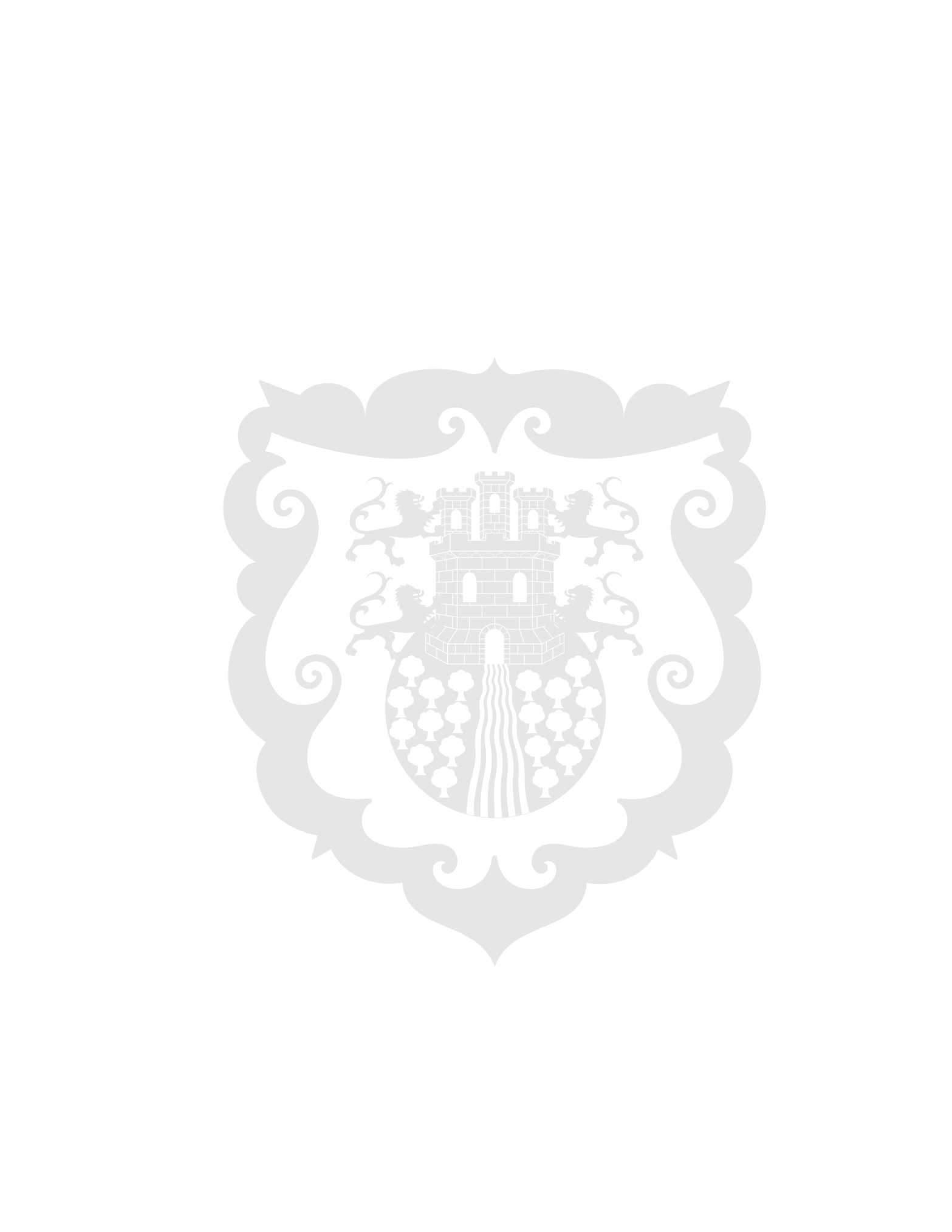 ‘Pasto Deporte en Acción’ fue una fiesta de la recreación, la actividad física, el deporte y la culturaEn el marco del Día Internacional de las Ciclovias Recreativas y con la participación de 2 mil personas en todas las actividades desarrolladas en la mañana de este domingo, el Instituto Pasto Deporte y la Administración Municipal dieron apertura oficial a todos los programas gratuitos que ofrece a la ciudadanía el Ente Deportivo Local.Como cada domingo, cientos de personas desde muy temprano comenzaron a recorrer el trazado de 5.5 kilómetros de norte a sur o viceversa en bicicleta, patinando, trotando y caminando junto a sus familiares, amigos y mascotas.Paralelamente niños, niñas, jóvenes, adultos y personas mayores llegaron a la Plaza del Carnaval para disfrutar de las sesiones de actividad física coordinadas por los monitores del Programa de Hábitos y Estilos de Vida Saludable, Zarandéate Pasto; de recreación dirigida e inflables con el Programa de Campamentos Juveniles y las exhibiciones de ciclismo (strider), gimnasia artística y ajedrez a través del Programa de Escuelas Deportivas, DEC.De igual manera, se jugaron las semifinales de los campeonatos relámpago femeninos de banquitas y voleibol que clasificaron dos equipos a la gran final de este certamen que se desarrolla en homenaje a la mujer y que culminará el próximo domingo 17 de marzo.El cierre de la jornada estuvo a cargo del colectivo coreográfico Kankunapa con una muestra cultural que disfrutaron todos los asistentes, quienes al final del evento agradecieron a Pasto Deporte por generar esta clase de espacios que propician la unión familiar.